Раздел: Одаренным детям4. Установите соответствие между ресурсами семьи и примерами ресурсов.За каждый правильный пример – 1 балл.Максимум – 5 баллов.5. Познакомьтесь со стихами современной писательницы Марины Семёновой.Ответьте на вопросы: Что стало предметом семейного раздора? Чью сторону вы бы заняли в подобном споре? Как повлияло поведение взрослых на отношение к ним детей в будущем? Объясните смысл русской пословицы: «Что посеешь, то и пожнёшь».За каждый правильный ответ – 1 балл.Максимум – 4 балла.6. Выведи на основе приведённых суждений своё умозаключение:         А) Саша сильнее, чем Миша. Миша сильнее, чем Петя. Следовательно, слабее всех ________.         Б) Витя внимательнее, чем Коля. Коля внимательнее, чем Сергей. Значит, самый внимательный _____________.         В) Мурка мяукает тише Барсика. Барсик мяукает тише Снежка. Мяукает громче всех __________.         Г) Берёза на 153 года старше дуба. Берёза на 3 года моложе сосны. Следовательно, самое старое дерево ____________.         Д) Тетрадь толще дневника и светлее учебника. Тетрадь тоньше учебника и темнее дневника. Следовательно, толще всего _______________, а светлее всего ____________.За каждое правильное умозаключение  - 1 балл.Максимум – 5 баллов.7. Установите, что является общим, а в чём различия между человеком и животными. Ответ запишите в таблицу.За каждую правильно названную позицию – 1 балл.Максимум – 5 баллов.Максимальный балл за работу  -35 баллов.Ключи6 класс1. Что является лишним в ряду? Дайте краткое пояснение.А) Игра, труд, отдых, учёба. Лишнее слово – отдых, остальные слова – виды деятельности.Б) Суждение, потребность, вывод, умозаключение. Лишнее слово – потребность, остальные слова связаны с мышлением.За каждое правильно указанное лишнее слово  - 1 балл.За каждое правильное пояснение – 1 балл.Максимальный балл – 4.2. Составьте предложение из рассыпавшихся слов:Рождается, существо, как, личность, как, человек, биологическое, развивается.За правильно составленное предложение – 2 балла.Человек рождается как биологическое существо, а развивается как личность.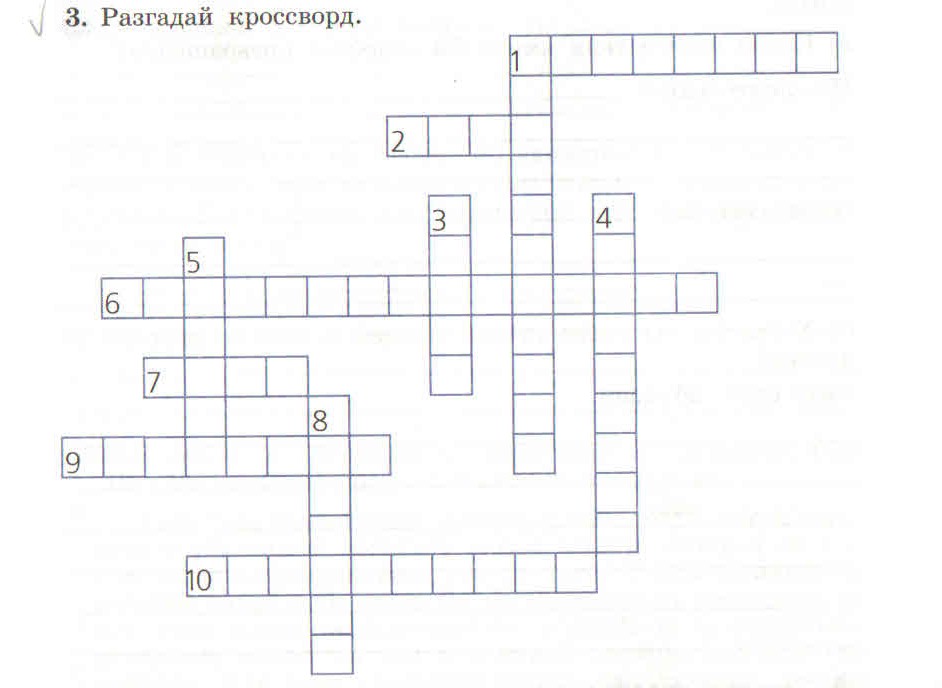 По горизонтали:1. Охраняемая природная территория, на которой ограничивается хозяйственная деятельность человека (заказник) 2. Загрязнённая атмосфера в городах (смог) 6. Передача потомкам опыта и качеств предыдущих поколений (преемственность) 7. Крупное животное, обитатель Приокско-террасного заповедника (зубр) 9. Активная оболочка Земли, населённая живыми организмами (биосфера) 10. Основной источник загрязнения воздуха в крупных городах (автомобиль)По вертикали:1. Попадание в природу вредных веществ (загрязнение) 3. Покрытая водой часть Земли (океан) 4. Государственный служащий, проверяющий состояние чего-либо, соблюдение определённых норм (инспектор) 5. Запас (ресурс) 8. Естественная среда обитания человека (природа)За каждое правильно написанное слово – 1 балл.Максимум – 10 баллов.4. Установите соответствие между ресурсами семьи и примерами ресурсов.За каждый правильный пример – 1 балл.Максимум – 5 баллов. А - 3,5; Б - 2; В - 1,4.5. Познакомьтесь со стихами современной писательницы Марины Семёновой:Жила-поживала когда-то большая семья,Настала пора переезда в иные края.Когда же мешки с барахлом выносили во двор,У взрослых с детьми разгорелся нешуточный спор,И «против» и «за» раздавались у них голоса –Вести или нет им с собою дворового пса.И тот, чьих зубов опасался полуночный вор,Лежал и внимательно слушал людской разговор.«Я стал им не нужен…Зачем притворяться чужым?»И больше не поднял с натруженных лап головы.Спустя поколение снова настал переездНа поиски более щедрых и солнечных мест.И бывшие дети решали над грудой мешков –Вести или нет им с собою своих стариков.Ответьте на вопросы: Что стало предметом семейного раздора? Чью сторону вы бы заняли в подобном споре? Как повлияло поведение взрослых на отношение к ним детей в будущем? Объясните смысл русской пословицы: «Что посеешь, то и пожнёшь».За каждый правильный ответ – 1 балл.Максимум – 4 балла.6. Выведи на основе приведённых суждений своё умозаключение:         А) Саша сильнее, чем Миша. Миша сильнее, чем Петя. Следовательно, слабее всех ________. (Петя)         Б) Витя внимательнее, чем Коля. Коля внимательнее, чем Сергей. Значит, самый внимательный _____________. (Витя)         В) Мурка мяукает тише Барсика. Барсик мяукает тише Снежка. Мяукает громче всех __________. (Снежок)         Г) Берёза на 153 года старше дуба. Берёза на 3 года моложе сосны. Следовательно, самое старое дерево ____________. (сосна)         Д) Тетрадь толще дневника и светлее учебника. Тетрадь тоньше учебника и темнее дневника. Следовательно, толще всего _______________, а светлее всего ____________. (учебник, дневник)За каждое правильное умозаключение  - 1 балл.Максимум – 5 баллов.7. Установите, что является общим, а в чём различия между человеком и животными. Ответ запишите в таблицу.За каждую правильно названную позицию – 1 балл.Максимум – 5 баллов.Максимальный балл за работу  -35 баллов.Ресурсы семьиПримерыА) материальные1) Пенсия бабушки2) Мелкий ремонт мебелиБ) трудовые3) письменный стол4) Стипендия братаВ) финансовые5) ХолодильникЖила-поживала когда-то большая семья,Настала пора переезда в иные края.Когда же мешки с барахлом выносили во двор,У взрослых с детьми разгорелся нешуточный спор,И «против» и «за» раздавались у них голоса –Вести или нет им с собою дворового пса.И тот, чьих зубов опасался полуночный вор,Лежал и внимательно слушал людской разговор.«Я стал им не нужен…Зачем притворяться чужым?»И больше не поднял с натруженных лап головы.Спустя поколение снова настал переездНа поиски более щедрых и солнечных мест.И бывшие дети решали над грудой мешков –Вести или нет им с собою своих стариков.Общее (2)Общее (2)Различия (3)Различия (3)Свойства, присущие только животнымСвойства, присущие только человекуРесурсы семьиПримерыА) материальные1) Пенсия бабушки2) Мелкий ремонт мебелиБ) трудовые3) письменный стол4) Стипендия братаВ) финансовые5) ХолодильникОбщее (2)Общее (2)инстинктыинстинктынаследственностьнаследственностьРазличия (3)Различия (3)Свойства, присущие только животнымСвойства, присущие только человекуСезонная линькаРазумЗимняя спячкаРечьГустой покров шерстиУмение фантазировать